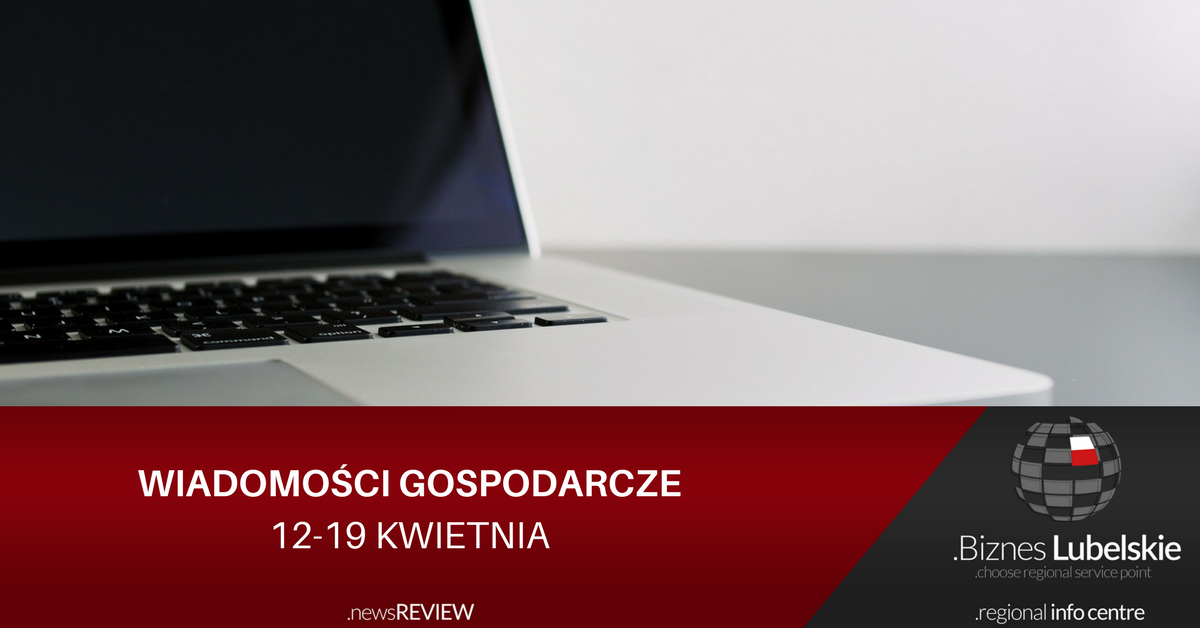 WIADOMOŚCI Akcja przeciw ASF – zapraszamy na szkolenia dla rolnikówWizyta ambasadora HiszpaniiRuszyły bezpłatne spotkania biznesowe w powiatachWizyta delegacji z Wietnamu w woj. lubelskimŚwięto narodowe Bułgarii w Lubelskim Centrum KonferencyjnymBiznes Lubelskie: 6000 km w 3 dniNADCHODZĄCE WYDARZENIAMisja gospodarcza do Algierii​  |​​​ 21-25 ​kwietnia |​​​ AlgieriaBiznes Lubelskie 2018: bezpłatne spotkanie biznesowe | 24 kwietnia | LublinBiznes Lubelskie 2018: bezpłatne spotkanie biznesowe | 26 kwietnia | PuławyBezpłatne szkolenie z tworzenia sklepu internetowego | 26 kwietnia | LublinMisja gospodarcza do Indii | 22-25 maja | New DelhiMiędzynarodowe Targi Żywności Warsaw Food Expo 2018 | 24-26 maj | Nadarzyn k. WarszawyMisja gospodarcza sektora przetwórstwa rolno-spożywczego do Tajlandii | 28-31 maja | Tajlandia + Birma (opcjonalnie)Misja gospodarcza do Mozambiku | 1-5 lipca | MozambikINWESTYCJEPowiat Włodawski: Studentów pomysły na linię kolejowąPowiat Lubartowski: Laureatem Ogólnopolskiego Rankingu ZPPPowiat Łęczyński: Pałac w Kijanach sprzedanyPowiat Chełmski: Pracowita wiosna na drogachPowiat Puławski: otwarcie Oddziału Położniczo-Ginekologicznego w PuławachPowiat Kraśnicki: "Czerwony guzik życia" działa!Powiat Tomaszowski: będzie rozbudowa drogi powiatowejPowiat Zamojski: Nowa nawierzchnia na drodze powiatowej w Hutkach wkrótceMiasto Zamość: otwarcie Parku ParkourLubelskie: sprawdź mapę terenów inwestycyjnychEKSPORTNawiąż współpracę z firmami zagranicznymi: sprawdź oferty kooperacyjneEksport z Polski do Azji wzrósł o 341 proc.Eksport rośnie, ale saldo już na minusieJaponia łakomym kąskiem dla dostawców jajUnia Europejska odbudowuje eksport wieprzowinyForum Eksportu już 25 kwietnia w LublinieGUS i wyniki handlu zagranicznego w styczniu i lutym 2018 r.KONKURSY, NABORY, DOTACJEVentureEU: 2,1 mld euro na wspieranie inwestycji wysokiego ryzykaPolskie Mosty Technologiczne - projekt dla MŚPTerminy naborów dla programów operacyjnych na 2018 r.Zmiany w terminach konkursów RPO WL na 2018 r.Szkolenia? Doradztwo? Sprawdź w Bazie Usług RozwojowychMiędzynarodowe zamówienia publiczne dostępne dla MSPGranty na dizajn dla branży meblarskiej od PARPMiędzynarodowe Agendy BadawczeAktualne nabory wniosków w programach Narodowego Centrum Badań i RozwojuSzkolenia biznesowe z Akademią PARPźródło: www.invest.lubelskie.pl